University of Central Florida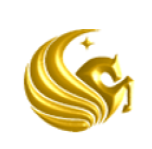 College of MedicineM.D. Program Curriculum Committee MinutesMeeting Date: 2/16/2018										Start:	2:05 pm	End: 3:45 pmChaired by: Dr. Caridad Hernandez Drs. Berman, Castiglioni, Cendan, Davey, Dil, Gorman, Gros, Harris, Hernandez, Husain, Kauffman, Kay, Kibble, LaRochelle, Mehta, Pasarica, Peppler, Selim, and Topping.  Ms. Berry, Ms. Borges, Ms. Brown-Weissmann, Ms. Kommer, Darian (M1), Kendall (M2), Tran (M3), and Thibeaux (M1).  Drs. Fagan, Rubero, and Thompson (by phone).MinutesJanuary 19, 2018 minutes were approved by members.  Student Updates M4s:Students are looking forward to Match Day.Rank list is due on February 21st.Students are currently on block 9 of their 4th year schedule, and are getting ready for commencement in May.  M3s:  Students are working on VSLO (VSAS) applications, fourth year schedules, and gearing up for Step 2. They have also completed block 6 and are starting block 7 of their 3rd year schedule. M2s:  Students are gearing up for the Focused Inquiry and Research Experience (FIRE) Conference scheduled for Thursday, February 22nd.  M1s:  Students have completed their first week in HB3, and have received their test results for the HB2 final exam.LCME Update – Dr. HernandezNo word from LCME.  Still waiting on final report.M1/M2 Subcommittee – Dr. KibbleBiostats Task Force is searching for student representatives, especially students in M3/M4.  Data from an initial study about attendance and performance in Renal/GI Module shows non-attending students had higher MCAT scores going in and did better on the final exam.   Faculty will be looking at what students get in the classroom compared to online sources, and opportunities to introduce components of distance learning.  They will also address the following:How should they teach?Should the attendance policy be modified?  Small Group Task Force will report in a month to discuss the following:How does one design an effective and engaging group?What type of sessions will be required from our students?What will the sessions look like moving forward?PES – Dr. HernandezEffective today, PES will be transitioning their chair elect Dr. David Harris.  Dr. Hernandez will remain as a committee member.  CSA - Dr. CastiglioniCSA is working on the final OSCEs (P2 and M3) scheduled for the end of March and mid-April.  They are also working on standardizing the process after students take the clerkship OSCEs in order to give students more detailed feedback on their performance.  Currently, there is no mechanism for students to remediate who don’t perform above a passing grade.  The CSA task force will be looking into this. Changes in the SPRC and SEPC process has created a very tight grading window for faculty to grade the 580 and 720 respective post encounter notes for P2 and M3 OSCEs.  The challenge moving forward will be submitting recommendations for remediation since it will require faculty video reviews and a diagnosis as to why students performed how they did in order to recommend a meaningful remediation.  Unfinished business CCom members approved the following addition to the Leave of Absence policy:  Students are not permitted to participate in student organization activities (including KNIGHTS clinic and MedPACT), and are expected to step down from leadership positions. CCom members approved the following addition to the Student Evaluation and Promotion Committee policy:  Students who repeat an academic year are not eligible for student leadership positions during that year. CCom members modified and approved the PES recommendation to review the S3 module.  The CCom modified recommendation from an external review to an internal review of issues needing attention (content and assessment).  The S3 module team may elect to use one person or more than one, not vested in the module, to review each component listed below individually or in its entirety and to make the necessary recommendations.  Student workloadGrade distributionDifficulty of the final examThe LCT Subcommittee proposed the following:The Medical Nutrition LCT be changed to a Lifestyle Medicine LCT.The medical nutrition focus and identified learning outcomes be subsumed into the broader context of lifestyle medicine.  CCom recommended to delay the change until the objectives were made clear.   